Звучат фанфары.  Вед.: Ребята, сегодня у нас с вами пройдет интересная игра. Шестеро самых эрудированных и подготовленных ребят от каждого класса будут сражаться за звание победителя. Соревнования пройдут по следующей схеме: капитаны проходят жеребьёвку, в которой определяется, какая команда с кем играет, По результатам каждой игры определяется победитель, и уже две победившие команды играют за 1-е место. А сейчас, капитаны, прошу вас на жеребьёвку.  Капитаны подходят и вытягивают карточки с цифрами 1,2,3,4. Играют 1-2 и 3-4 пары.  Выход команд-участниц. Звучат фанфары.  Вед.:А сейчас, ребята, я представляю вам участников команд.  Представление участников поименно.  Вед.: Послушайте, пожалуйста, правила игры. Они таковы: пока вопрос до конца не задан, команда не имеет права отвечать. После того, как вопрос будет задан, команда, у которой готов ответ, дает звуковой сигнал свистком и получает право на ответ. Если команда отвечает правильно, ей засчитывается очко. Если нет, право ответа переходит ко второй команде, которая в течение одной минуты должна дать ответ. Если ответ правильный, она получает очко, если неправильный или не успевает ответить за минуту, то очко не получает никакая команда. Счет идёт до 6-ти очков.  У нас на игре присутствуют эксперты. Это наши уважаемые учителя. Они ведут счет игре и показывают его на табло. А так же разрешают спорные ситуации, если такие возникнут. Ещё позвольте представить вам наблюдателей. Это наши родители. У них в руках красные карточки. Если они услышат подсказку зала, они сигнализируют нам этими карточками, Итак, начинаем! Под муз. «Ужасно интересно, все то, что не известно» заходят участники игры и их родители)Вед.: Сегодня мы с вами собрались для того, чтобы отправиться в мир прекрасного. А находится этот мир в нашем городе. Часто мы ходим мимо знакомых мест и не замечаем, какие они красивые. И вдруг, в одно прекрасный день мы по - новому смотрим на все, что нас окружает. Давайте сыграем с вами в игру, когда-то очень известную - «Брейн - ринг», где вы сможете проверить себя, как вы знаете город, в котором живете. Для участия в игре приглашаются две команды-«Саратовцы» и «Волжане»(Команды рассаживаются за два стола- с синим шаром одна команда, с красным - другая.)Вед.: Наша игра состоит из 3-х раундов. В каждом раунде по несколько вопросов. После обсуждения отвечает та команда, которая первая ударит в бубен. За каждый правильный ответ дается жетон.1 раунд. (Подведение итогов первого раунда)Тайм-аут.Вед. : А теперь мы проверим, как знают свой город наши болельщики.(Подведение итогов 2 раунда)Тайм-аут.-А эти артисты скажут за себя сами. Танец «Волжские мотивы».3 раунд.Вед.: Молодцы, ребята! Можно с гордостью сказать, что вы настоящие саратовцы, которые любят свой город и много о нем знают. И вы правы, ведь наш город очень красивый и он становится с каждым годом все краше и краше . Многие поэты и композиторы посвятили ему свои произведения.Индивидуальные сведения о педагогеМонакина Наталья АнатольевнаДата рождения: 05.01.1978 год.Образование: высшее УГППУСпециальность: специалист по социальной работеКвалификационная категория: перваяПедагогический стаж: 10 летСтаж работы в данном учреждении: 10 летВизитная карточкаМонакина Наталья АнатольевнаДата рождения: 5 января 1978 годаСведения об образовании: 2001 год, Уральский государственный профессионально-педагогический университет, квалификация «Специалист по социальной работе», специальность «Социальная работа» Занимаемая должность: воспитательДата назначения на должность: 5 октября 2004 годаОбщий трудовой стаж: 10 летСтаж в данной должности: 10 летСтаж работы в данном учреждении: 10 летСладкие сказки и истории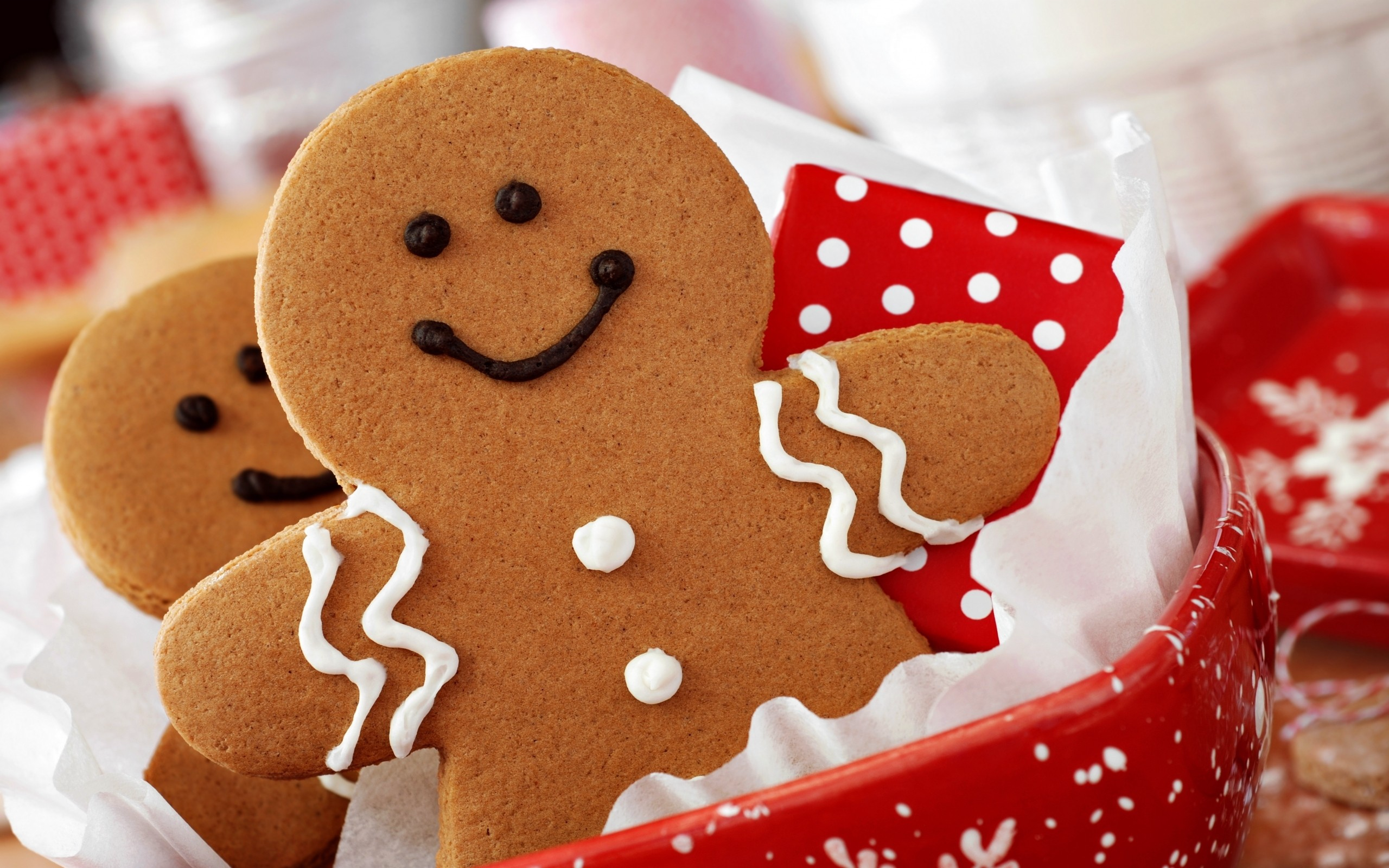 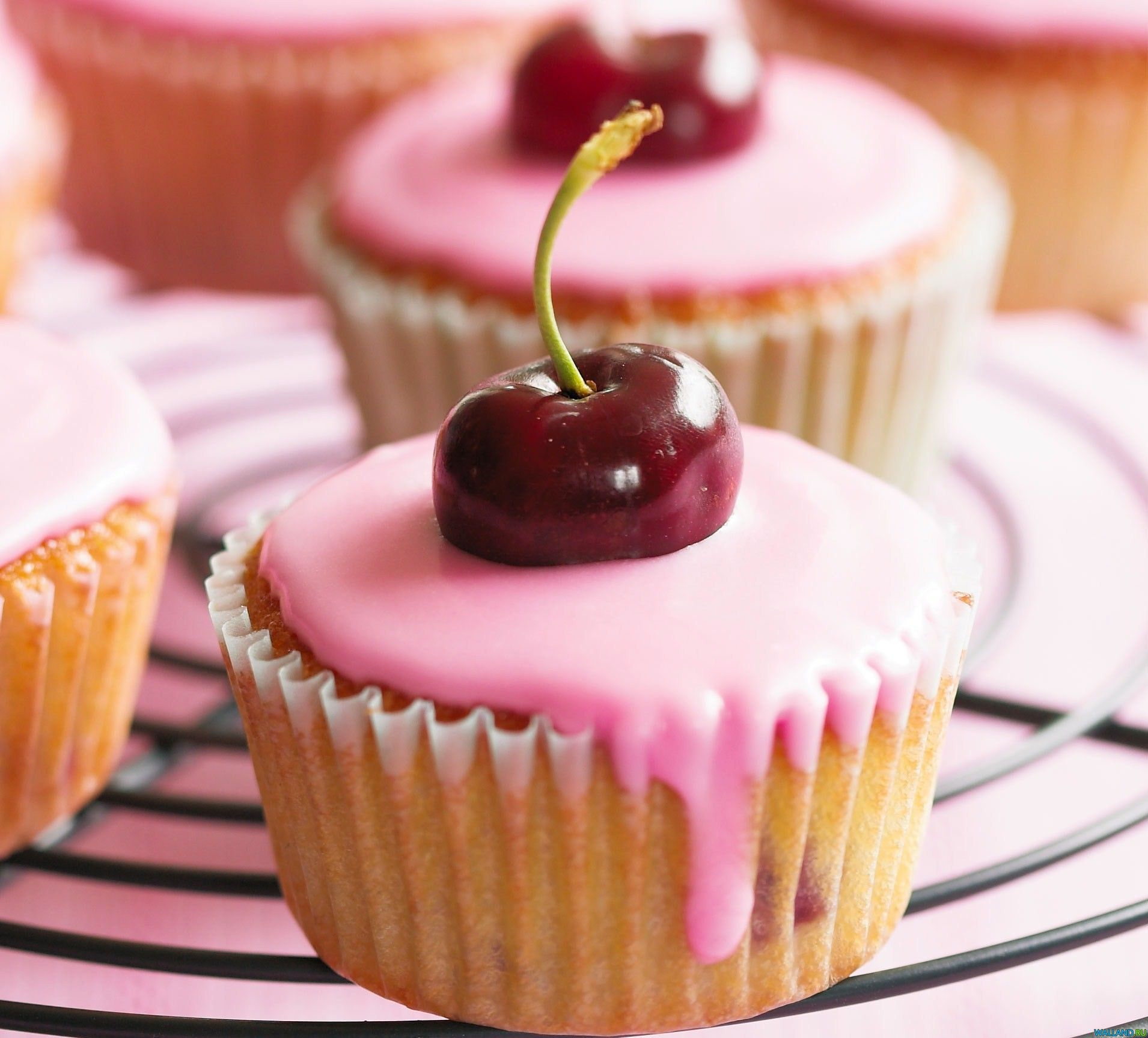 Стихи про сладости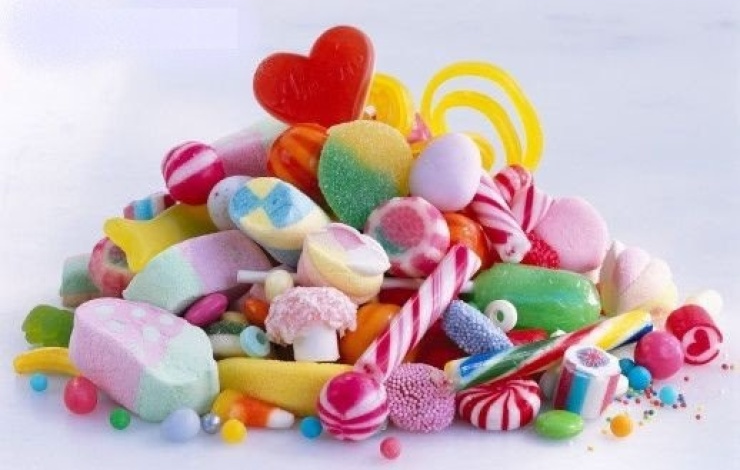 Сладкие загадки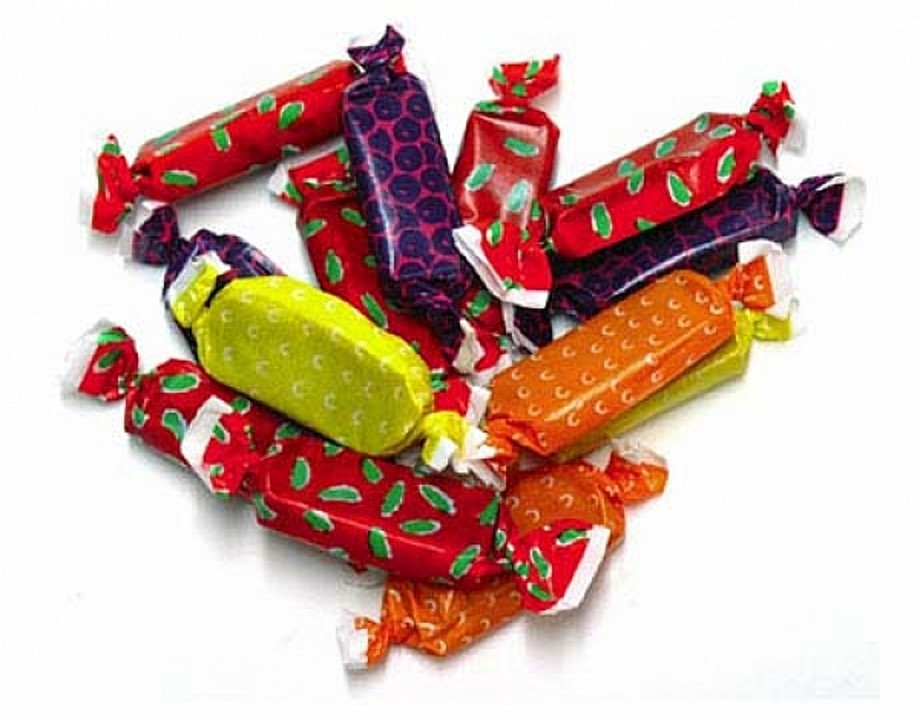 Игры с фантиками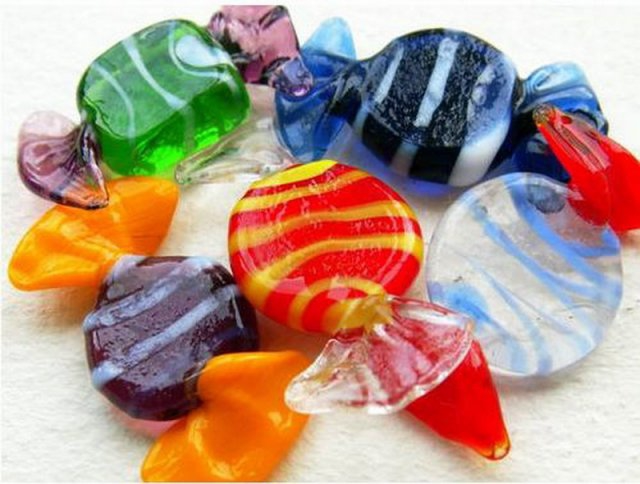 Пословицы, скороговорки про сладостиМетодическое сопровождение проекта «Сладкая жизнь» 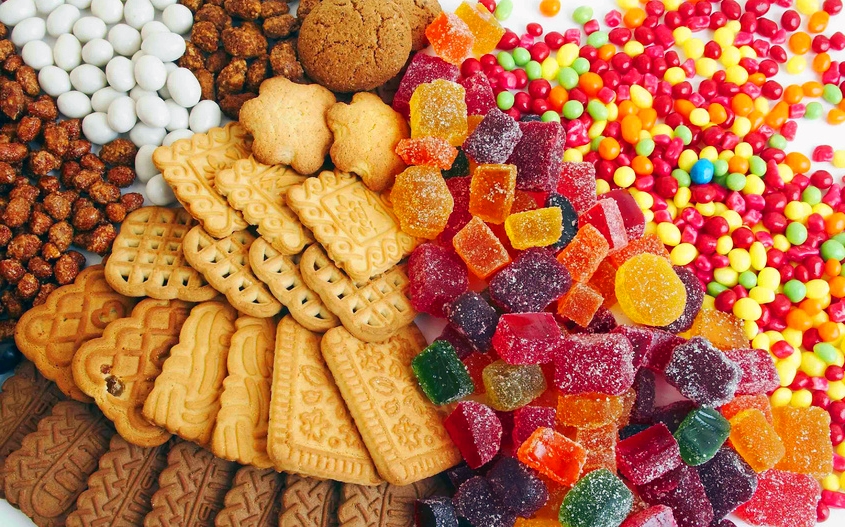 Дорогие наши родители! В нашей группе открывается выставка работ « Фантазия из фантиков». Работы могут быть выполнены в различных техниках.Прием работ до 10.11 (вторник)Фантики есть в группе, обращайтесь.Удачных вам творческих идей и приятного времяпровождения со своим ребенком.Внимание! 11 ноября (среда) у нас заканчивается проект «Сладкая жизнь», таким событием как, Брейн-ринг. Нам нужна команда родителей (7 человек). В конце этого события детей ждут награды в виде памятных дипломов (грамот), по таким номинациям:Самая интересная (аккуратная коллекция фантиков) Участие в выставке « Фантазия из фантиков»Участие в презентации докладов (сообщений) на данную тему.Время проведения  уточню, но точно будет после сна.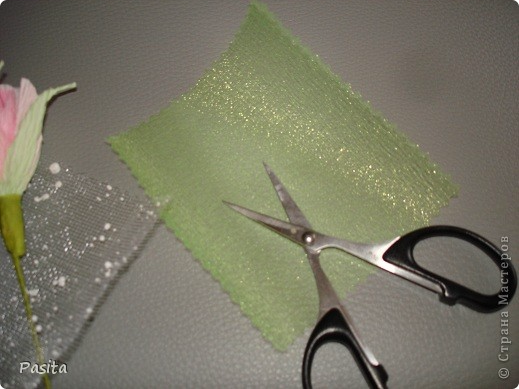 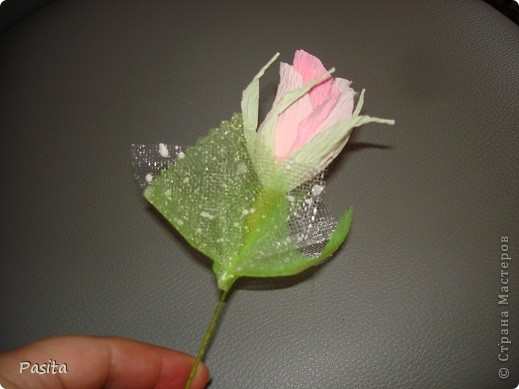 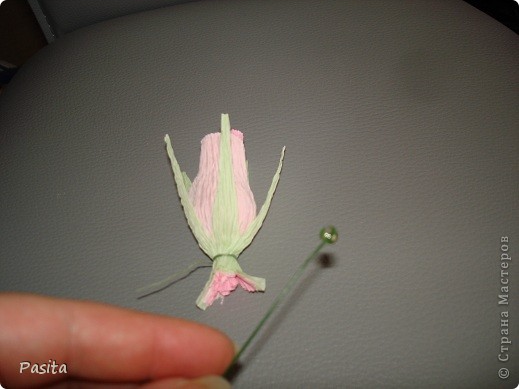 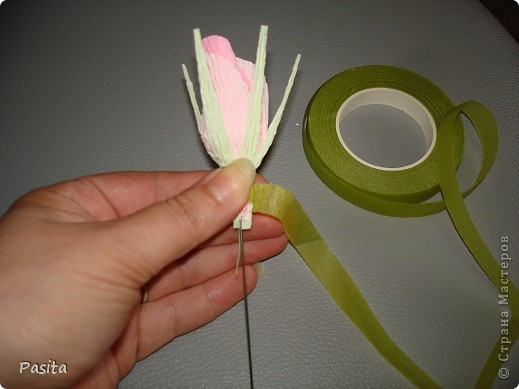 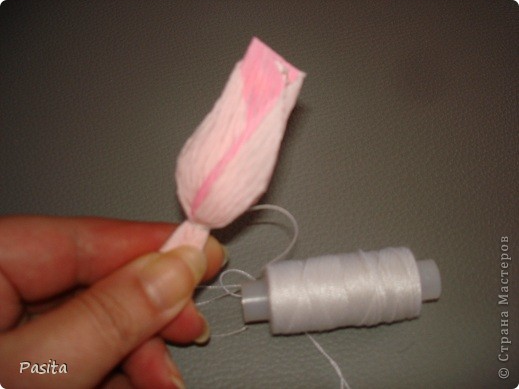 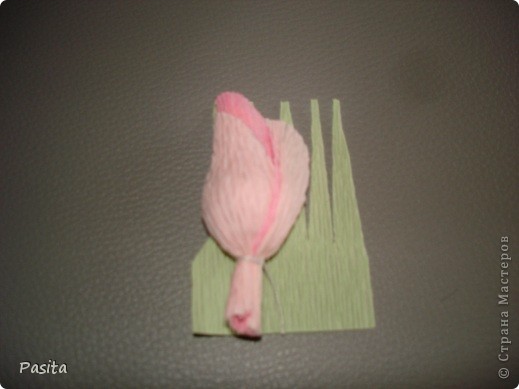 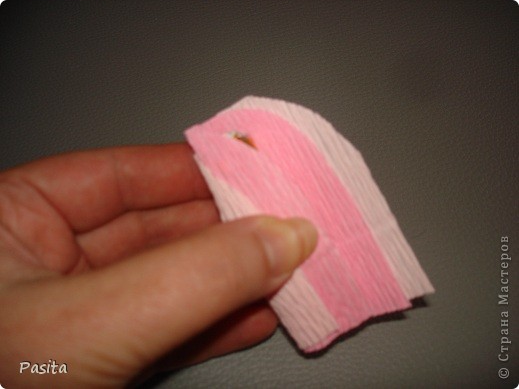 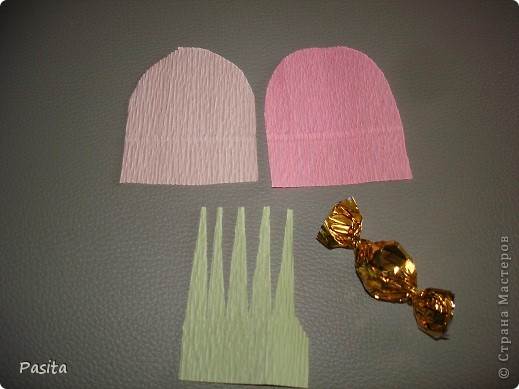 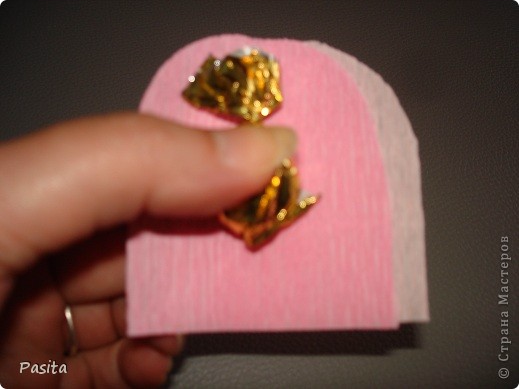 Это важно!!!Следующий проект: « Улыбка моей мамы»От вас, дорогие мамы, ваше фото с улыбкой!НаграждаетсяЗа активное участие в познавательно- исследовательском проекте « Сладкая жизнь»Номинация: « Фантазия из фантиков»Награждается                     Латников ТимофейМБДОУ детский сад №322Группа «Радуга»За активное участие в познавательно - исследовательском проекте « Сладкая жизнь»Номинация: « Моя презентация»НаграждаетсяПлетнева ИринаМБДОУ детский сад №322Группа «Радуга»За активное участие в познавательно - исследовательском проекте « Сладкая жизнь»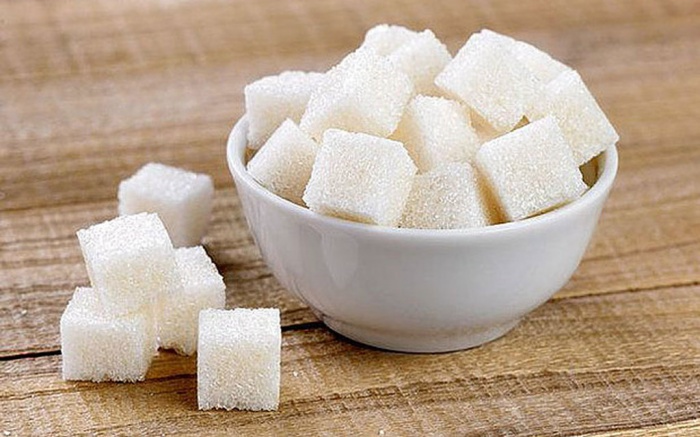 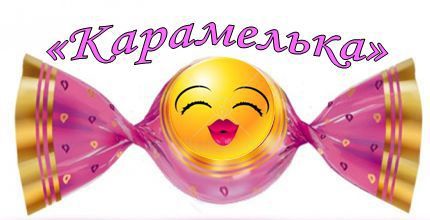 Внимание!Костюмы на Новый год.Костюм море:ИльяНикитаМишаАрсенийВсе остальные мальчики пиратыДевочки снежинки:1.Ирина2.Даша М.3.Ксюша4.Маша5.Вика6.ЖеняДевочки рыбки:1.Настя2.Таня3.Софья4.Даша Ч.5.Катя6.Света7.ВаряАллея маминой славы